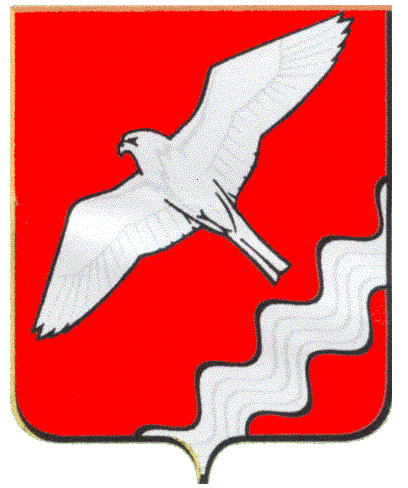 АДМИНИСТРАЦИЯ МУНИЦИПАЛЬНОГО ОБРАЗОВАНИЯ КРАСНОУФИМСКИЙ ОКРУГПОСТАНОВЛЕНИЕот 26.08.2021  № 573г. Красноуфимск       В  связи с увеличением  объемов финансирования для организации подготовки жилищного фонда, объектов социального и культурного назначения, коммунального и электроэнергетического комплекса МО Красноуфимский округ к работе в осенне-зимний период 2021/2022 года, руководствуясь ст. 26, 31 Устава МО Красноуфимский округП О С Т А Н О В Л Я Ю:1. Внести изменения в план мероприятий  по модернизации объектов  ЖКХ при подготовке  к работе  в осенне-зимний период 2021/2022 года по МО Красноуфимский округ, утвержденный постановление Администрации МО Красноуфимский округ  от 26.05.2021 г. № 377 «Об итогах отопительного периода 2020/2021 года и подготовке жилищного фонда, объектов социальной сферы, коммунального и электроэнергетического комплексов МО Красноуфимский округ к работе в отопительный период 2021/2022 года», изложив приложение  2  в новой редакции (приложение 2).     2.   Настоящее постановление опубликовать в газете "Вперед" и разместить на официальном сайте МО Красноуфимский округ в сети «Интернет».         3. Контроль за исполнением настоящего постановления возложить на заместителя главы Администрации МО Красноуфимский округ по строительству и ЖКХ (Петухов Д.А.)Глава Муниципального образования Красноуфимский округ								    О.В. РяписовПриложение 2  к Постановлению Администрации МО  Красноуфимский округ  от  26.08.2021 № 573о внесении изменений в постановление Администрации МО Красноуфимский округ от 26.05.2021 г. № 377 « Об  итогах отопительного  периода 2020/2021 года и подготовке жилищного фонда, объектов социальной сферы, коммунального и электроэнергетического комплексов МО Красноуфимский округ к работе в отопительный период 2021/2022 года»План мероприятий по модернизации объектов ЖКХ при подготовке к работев осенне-зимний период 2021/2022 года по МО Красноуфимский округ Приложение 2  к Постановлению Администрации МО  Красноуфимский округ  от             №        «О внесении изменений в постановление Администрации МО Красноуфимский округ от 26.05.2021 г. № 377 « Об  итогах отопительного  периода 2020/2021 года и подготовке жилищного фонда, объектов социальной сферы, коммунального и электроэнергетического комплексов МО Красноуфимский округ к работе в отопительный период 2021/2022 года»»План мероприятий по модернизации объектов ЖКХ при подготовке к работев осенне-зимний период 2021/2022 года по МО Красноуфимский округ О внесении изменений и дополнений в постановление Администрации МО Красноуфимский округ  от 26.05.2021 г. № 377 «Об итогах отопительного периода 2020/2021 года и подготовке жилищного фонда, объектов социальной сферы, коммунального и электроэнергетического комплексов МО Красноуфимский округ к работе в отопительный период 2021/2022 года»№№ п/пНаименование  мероприятияПротяженность, кол-воЗапланированные средства  (руб)Запланированные средства  (руб)Запланированные средства  (руб)Запланированные средства  (руб)Запланированные средства  (руб)Запланированные средства  (руб)ИТОГО№№ п/пНаименование  мероприятияПротяженность, кол-воСредства предприятияСредства предприятияСредства предприятияБюджетные средстваБюджетные средстваДефицитИТОГО№№ п/пНаименование  мероприятияПротяженность, кол-воУчтены в тарифахИнвестиционная программаИнвестиционная программаОбластное финансирование по программеБюджет  МОДефицитИТОГО№№ п/пНаименование  мероприятияПротяженность, кол-воУчтены в тарифахРазвитие системы водоснабженияРазвитие системы теплоснабженияОбластное финансирование по программеБюджет  МОДефицитИТОГОТекущий  ремонт  котельных2 542 428,002 669 548,8ИТОГО2 542 428,000,000,000,000,000,002 669 548,2Замена котловв котельной № 2 в с. АлексанровскоеСтимул ДГ-80219 333,28219 333,28в котельной № 70 в д. ПодгорнаяКВр-0,4/2шт1 348 665,941 348 665,94в котельной №5 Детсад в д. ЗауфаКВСр-0,2/2шт970696,14970 696,14в котельной №35 в д. Средний БаякКВр-0,63/1шт936321,86936 321,86в котельной № 4 в с. Средний БугалышКВр-0,93/2 шт2 124 241,182 124 241,18в котельной №60 в с. Новое СелоКВСр-0,2/1 шт448410,37448 410,37в котельной № 12 в с. КрыловоКВр-0,93/1 шт1 046 585,601 046 585,60в котельной N9 33 в п. Саргая150807,05150 807,05в котельной № 41 в д. Татарская Еманзельга80877,0580 877,05в котельной №22 «Первомайская» в д.Приданниково2,0 МВт/2 шт4385003,084 385 003,08ИТОГО по замене котлов0,000,000,004 738 826,006 972 115,5511 710 941,55Поставка готового к подключению мобильного теплового пункта в с. Большой Турыш28 540 000,0028 540 000,00Поставка готового к подключению мобильного теплового пункта в с. Юва36 850 000,0036 850 000,00Подключение МТП, наружные сети теплотрассы, водопровода, канализации и выгреба в с. Б.ТурышППУ ОЦ 0 40 -170м, ППУ ОЦ 0 57 - 144м, ППУ ПЭ 0 89 - 60 м,ППУ ОЦ0 89 - 220 м, ППУ ПЭ 0 133 - 580 м, ППУ ОЦ 0 133 - 72 м, ППУ ПЭ 0 159 - 340 м, ППУ ОЦ0 159 - 6 м,3 551156,773 551156,77Подключение МТП, наружные сети теплотрассы, водопровода, канализации и выгреба в с. ЮваППУ ПЭ 0 40 - 840м, ППУ ПЭ 0 57 - 510м, ППУ ОЦ 0 76 - 380 ft, ППУ ПЭ 0 89 - 600 м,ППУ ОЦ0 89 - 6 м, ППУ ПЭ 0 108 - 680 м,ППУ ПЭ 0 159 -1000 м, ППУ ОЦ0 159 - 412 м,4 721 481,544 721 481,54Замена дымогарной трубыкотельная №60 Детсад в н.п.Н.Село115982,32115 982,32Итого по замене дымогарной трубы0,000,000,000,000,00115 982,32115 982,32Замена теплотрассЗамена теплотрассы от Дома Спорта к котельной №26 в н.п.Саранад7бмм ст.тр.-180м249775,18249 775,18Замена теплотрассы ул.Совхозная,д№12 до д.№15 в н.п.Криулинод57мм ст.тр.-ЗОм; д76мм ст.тр. 264м; д108мм ст.тр.-124м616096,25616 096,25Замена теплотрассы от котельной до ул.Садовая, д.№2 в н.п.Криулинод 89 ППУ-ПЭ -176м; д57 ППУ-ОЦ-208М665440,75665 440,75Замена теплотрассы от котельной №23 в н.п.Рахмангуловост.тр.ППУ-ПЭ-298м; д76ст.тр.ППУ-ОЦ- 668м2350567,102 350 567,10Замена теплотрассы от ул.Центральная до ул.Молодежная в н.п.Подгорнаяд57ст.-940м1913 265,721 913 265,72Ремонт теплоизоляции теплотрассы к котельной №33 в н.п. Саргая15м41858,8241 858,82Замена теплотрассы по ул. Совхозная, в д. ПриданниковоППУ ПЭ 0 57 - 60м, ППУ ПЭ 0 76 - 630 м, ППУ ПЭ 0 89 - 260 м, ППУ ПЭ 0 108 - 140 м,3 771 383,243 771 383,24Замена теплотрассы ул. Садовая, дет. сад в с. КриулиноППУ ПЭ 0 76 - 52м, ППУ ОЦ 0 76 - 44 м,371826,29371826,29Замена теплотрассы ул. Садовая - ул. Совхозная, в с. КриулиноППУ ПЭ 0 159 - 320м, ППУ ПЭ 0 57 - 20 м,1808322,231 808 322,23Замена теплотрассы ул. Новая - ул Мира в с. Р. ТавраППУ ПЭ 0 57 - 90 м,222668,58222 668,58Итого по замене теплотрасс0,000,000,000,003 771 383,248 239 820,9212 011 204,16Замена водопроводовЗамена водопровода  ул. Октябрьская к ДК и ТО в н.п. Юва  дбЗмм п/э-96м; д25мм п/э -6м111 907,01111 907,01Водопровод по ул.Прокудина отд.№4 до д.№19 в н.п. ПодгорнаядбЗмм п/э-405м; д25мм п/э -15м301031,13301031,13Замена водопровода от ул. Школьная - ул. Советская в с. Чувашковоп/э 090 -220м, п/э 063 -670м, п/э 025 - 120м1 031 317,201 031 317,201 031 317,20Водопровод по ул.Первомайская в н.п.НатальинскдбЗмм п/э-400м218778,49218 778,49Водопровод по ул.Совхозная в н.п.М.КлючикидбЗмм п/э-400м223299,39223 299,39Замена водопровода от водобашни в с. М. Ключикип/э 063 -90м, п/э 0110-98м325778,32325 778,32Замена водопровода по ул. Новая в п.Натальинскп/э 063 -1090м, п/э 0160 -166м, п/э 020 -90м1431454,181 431 454,18Водопровод ул.Парковая,д.№19-очистные сооружения в п.Натальинскд32мм п/э-145м75356,5975 356,59Замена водопровода по ул.Ленина от д.№30-до д.№16; от колонки до д.№8 в п.Натальинскд50мм п/э-ЗООм; д20мм п/э-290м288468,38288 468,38Водопровод по ул.Новая в н.п. Б.Кошаеводб3п/э-530м305468,91305 468,91Водопровод по ул. Совхозная в н.п.Н.Иргинскд25мм п/э-90м37896,4937 896,49Водопровод по ул.Пролетарская - ул.8-е Марта в н.п.Н.ИргинскдбЗ п/э-1000м623931,14623 931,14Водопровод по ул.Советская от ДК до д.№99 в н.п.КриулинодбЗмм п/э-551м; д20мм п/э-35м377637,02377 637,02Водопровод по ул.Солнечная в н.п.КриулинодбЗмм п/э-ЗОм54257,6254 257,62Водопровод по ул.Советской от д.№49 до д.№99 в н.п.КриулинодбЗмм п/э-395м266369,29266 369,29Замена водопровода по ул. Сосновая в с. Криулиноп/э 063 -728м, п/э 025 -48м, п/э 020 -5м779726,45779 726,45Замена водопровода по ул. Садовая в с. Криулиноп/э 063 -28м,25205,4525 205,45Водопровод уя.Мира в н.п.Ювад50мм п/э-510м; д32мм п/э -18м375317,97375 317,97Прокладка водопровода по ул.Новая-окольцовка водобашен в н.п.ОзеркидбЗмм п/э-80м76739,2976 739,29Замена водопровода по ул.Первомайская в н.п.СавиноводбЗмм п/э-1930м; д20мм п/э-20м1055403,731 055 403,73Водопровод ул.Ольховая в н.п.ПриданниководЭОмм п/э-580м;д63мм п/э-50м;д25мм п/э-200м699196,71699 196,71Замена врезки водопровода по ул.Зеленая в н.п.Приданниковод57мм ст.тр.-15м; дЮОмм ст.тр.-10м201805,80201 805,80Водопровод по ул.Солнечная в н.п.Приданниковод40мм п/э-150м84981,8984 981,89Водопровод от котельной №4 до колодца по ул.Совхозная,2 в н.п.БугалышдбЗмм п/э-116м60572,0460 572,04Водопровод по ул.Нагорная в н.п.В.Бугалышп/э 063 -690м620833,46620 833,46Водопровод по ул.Механизаторов в н.п. Ср.БугалышдИОмм п/э-400м383213,95383 213,95Водопровод по ул.Кирова н.п.ЗауфадбЗмм п/э-1300м866119,54866 119,54Замена водопровода по ул.Первомайская - ул. Горьковская в пгт. СаранадЭОмм п/э-250м1078356,581 078 356,58Замена водопровода по ул.Молодежная в пгт. Саранап/э 063 -180м,216042,66216 042,66Водопровод по ул.Новая в н.п.Н.СелодбЗмм п/э-558м; д 20мм п/э-180м771187,31771187,31Замена водопровода по пер. Ленина в с. Чатлыкп/э 025 - 82м27229,2727 229,27Водопровод по ул.Горьковская в н.п.Александровскоед90мм п/э-410м368338,38368 338,38Водопровод по ул.Луговая в н.п.ЧувашководбЗмм п/э-190м100843,68100 843,68Водопровод от водобашни до ул.Голубцова в н.п.АлександровскоедбЗмм п/э-930м;д75мм п/э-220м798970,64798 970,64Водопровод от д.№18 до д.№30 по ул.Ленина в н.п.КрыловодЭОмм п/э-270м; д20мм п/э-бм; д15мм п/э-8м200471,73200 471,73Водопровод от скважины №44150 до скважины №23640 в н.п.КрыловодбЗмм п/э-250м148608,59148 608,59Замена водопровода ул. Гагарина - ул. Новая в с. Крыловоп/э 063 -220м213989,23213 989,23Замена водопровода по ул. Нагорная в д. В. Баякп/э 063 -290м273480,02273 480,02Замена водопровода от водобашни до ДК в д. В. Баякп/э 090-256м, п/э 0110-135м, п/э 032- 57м762442,26762 442,26Водопровод и подающая труба от скважины к водобашне в н.п.Рахмангуловод57мм ст.тр.-40м32083,9032 083,90Водопровод переулок Озерный н.п.Рахмангуловод25мм п/э-90м36847,9336 847,93Замена водопровода от ул. Ленина - Подгора в с. Рахмангуловоп/э 063 -1400м1343080,861 343 080,86Водопровод по ул.Новоселов от д.№13 до ул.Трактовая, д.№17 в н.п.КуянководбЗмм п/э-230м;д50мм п/э- 140м; д15ст. 6м265265,43265 265,43Замена водопровода отд.Средний Баяк до д.КуянководбЗмм п/э-270м; д15мм ст.-2м; д25мм ст.-1,5м150609,70150 609,70Водопровод в д.КуянководбЗмм п/э-500м319649,60319 649,60Водопровод по ул.Новая- ул.Садовая в н.п. Сарсыд50мм п/э -410м181430,64181 430,64Замена водопровода по ул. Мира в д. Т. Еманзельгап/э 063 -375м413988,38413 988,38Замена водопровода по ул. Новая в с. Р. Таврап/э 063 -200м159775,56159 775,56Замена водопровода по ул. Новая - ул Мира в с. Р. Таврап/э 050-35м, п/э 032-161м80495,7880 495,78Замена водопровода поул.Судакова отд.№31 до д.№33 в н.п.Р.Усть-Машд20мм п/э-Збм12813,4212 813,42Итого по замене водопроводов0,000,000,000,001 143 224,2117 714 844,7818 858 068,99ВодозаборыМонтаж  водонапорной башни  в н.п. Русский Усть-маш271 654,80271 654,80Замена водобашни по ул.Первомайская в н.п.Приданниково675350,00675 350,00Установка частотника в с. Новое Село316 680,84316 680,84Итого по водозаборам0,000,000,000,00588 335,64675 350,001 263 685,64Ремонтно-строительные работы на водозаборахв н.п.Саргая на водобашне по ул.Школьная,ул.Трактовая(замена вентиля,отвода)1897,631 897,63н.п.Саргая ул.Труда (ремонт будки)27445,8127 445,81Ремонт крыши на водоисточнике №63425 Школьная в н.п.Саргая9520,569 520,56Ремонт перекрытия и кровли помещения щитовой на водобашне в н.п.М.Ключики31141,3231 141,32Ремонт помещений ВНБ комплекс в н.п.Ср.Бугалыш60599,4760 599,47Итого по ремонтно-строительным работам на водозаборах0,000,000,000,000,00130 604,79130 604,79Ремонт ограждения территории санитарной зоны скважинын.п.Саргая ул.Труда15м21027,2821 027,28н.п.Саргая №63425 ул.Школьная130м161834,64161 834,64н.п. Усть-Бугалыш №3919200м267210,44267 210,44н.п.М.Усть-Маш №5293200м267769,00267 769,00н.п.Н.Бугалыш №5941200м268921,05268 921,05н.п.Юва ул.К.Маркса №522318м48631,4348 631,43н.п.Юва ул.Ленина №599530м64508,1964 508,19н.п.Юва ул.Молодежная №5221100м167429,03167 429,03н.п.Савиново ул.Первомайская №3975120м227806,57227 806,57н.п.Черлак ул.Озерная №5994120м227806,57227 806,57н.п.Сызги ул.Мира №738272м143067,81143 067,81н.п.Озерки №4440 (рем. Цех)120м227806,57227 806,57н.п.Озерки №3498 (на въезде)50м61662,9961 662,99н.п.Подгорная №733570м77744,2177 744,21н.п.Чувашково N28333100м145789,57145 789,57н.п.Александровское №398050м51344,4751 344,47н.п.Ср.Баяк №7307200м239153,70239 153,70н.п.В.Баяк №7373200м277067,64277 067,64н.п.Чатлык №5265 МТФ200м121136,59121 136,59н.п.Чатлык №7349 Гора200м255011,74255 011,74н.п.Лебяжье №5955200м121136,59121136,59н.п.Ключики №2394200м140479,45140 479,45н.п.Н.Иргинск №2097 Фабричная200м121136,59121136,59н.п.Н.Иргинск №6994 Центральная200м127173,60127 173,60н.п.Н.Иргинск №8319 МТФ200м120374,80120 374,80н.п.Б.Роща №1774200м255011,74255 011,74н.п.Кошаево №8348200м98363,7998 363,79н.п.Бобровка №6612100м78683,0578 683,05н.п. М.Ключики №171136м46486,9446 486,94н.п.Натальинск ул.Новая №6630220м209678,10209 678,10н.п.Сарана №8311 Горушка400м523897,88523 897,88н.п.Сарана №66600 станция Саранинский завод100м95579,6995 579,69н.п.Чигвинцево №3434200м192399,94192 399,94н.п.Криулино №6676 Крутикова12м19049,8619 049,86н.п.Криулино №6679 Крутикова12м19049,8619 049,86н.п.Криулино №5903;№5905 и №1 (кирп.)280м211300,18211 300,18н.п.Ср.Бугалыш по ул.Пришкольная126м210209,23210 209,23н.п.В.Бугалыш100м145231,00145 231,00Итого по ремонту ограждения территории санитарной зоны скважины0,000,000,000,000,006 057 971,786 057 971,78Бетонирование оголовков на водобашняхн.п.Александровск №39808500,688 500,68н.п.Подгорная №73358500,688 500,68н.п.Чигвинцево №34346586,846 586,84н.п.Калиновка №34376586,846 586,84н.п.Калиновка №34426586,846 586,84н.п.Калиноака №66116586,846 586,84н.п.Криулино ;5903; N95905 и №1(кирп)6586,846 586,84н.п.Криулино №66766586,846 586,84н.п.Саргая №665606586,846 586,84н.п.Саргая №634256586,846 586,84н.п.Сызги №73826586,846 586,84Итого по бетонированию оголовков0,000,000,000,000,0076 282,9276 282,92Замена компрессорного блока очистных сооружений  в н.п. Сарана                            255 765,60255 765,60Очистные сооружения в п. НатальинскЧистка аэротенок и колодцев отстойников424269,83424 269,83Расширение помещений хим.лаборатории797081,73797 081,73Ремонт внутренних помещений115779,09115 779,09Реконструкция помещений воздуходувки с теплотрассой1117086,671117 086,67Внутренний водопровод лаборатории56918,9156 918,91Установка центробежного насоса в здании лаборатории42679,2142 679,21Установка измерительной аппаратуры для учета объема сточных вод98967,2498 967,24Замена труб в эрлифтед76мм ст.-12м9286,179 286,17ИТОГО по очистным сооружениям0,000,000,000,00255 765,602 662 068,852 917 834,45Ремонтно-строительные работы по котельнымРемонт крыши гаража,ремонт перекрытия в н.п.Сарсы-270м2395190,72395 190,72Ремонт кровли котельная №34 в н.п.Саргая108м2146653,60146 653,60Ремонт кровли котельная №33 в н.п. Саргая90м299343,7899 343,78Ремонт мягкой кровли котельная №53 Детсад в н.п. Юва120м248263,6348 263,63Ремонт кровли гаража в н.п.Н.Иргинск153407,52153 407,52Ремонт кровли гаража в н.п.Б.Турыш260616,11260 616,11Ремонтные работы по фундаменту гаража в н.п.Криулино16045,0716 045,07Ремонт ворот котельная №12 в н.п.Крылово39403,0739 403,07Ремонт ворот котельная №23 в н.п.Рахмангулово35128,5935 128,59ИТОГО по ремонтно-строительным работам котельных0,000,000,000,000,001 194 052,091194 052,09Ремонт колодцев, замена запорной арматурыРемонт водопроводных задвижек в н.п.Сарсы-15 883,915 883,91Ремонт водопроводных задвижек в н.п.Сарсы-211 768,8311 768,83Ремонт водопроводных задвижек в н.п.Т.Еманзельга9 376,679 376,67Установка колодца и запорной арматуры на теплотрассе по ул.Дружба, №15 в н.п.Приданниково42 811,8642 811,86Ремонт водопроводных колодцев по ул.Новая- ул.Сосновая в н.п.Криулино16 660,7416 660,74ИТОГО по ремонту колодцев, замене запорной арматуры0,000,000,000,000,0086 502,0186 502,01Ремонт деревянных люков колодцев водопровода:в н.п.Ср.Баяк ул.Центральная, д.№804 641,134 641,13в н.п.Ср.Баяк ул.Центральная,д.№304 641,134 641,13в н.п. Ср.Баяк-ул.Луговая,24 641,134 641,13в н.п.В.Баяк-ул.Заречная д.№19; д.№39 282,499 282,49в н.п.Куянково ул.Новосельская,д.№64 641,134 641,13ИТОГО по ремонту деревянных люков колодцев водопровода0,000,000,000,000,0027 847,0127 847,01ВСЕГО2 669 548,800,000,0065 390 000,0018  770  173,0043 953 443,02130783 164,82№№ п/пНаименование  мероприятияПротяженность, кол-воЗапланированные средства  (руб)Запланированные средства  (руб)Запланированные средства  (руб)Запланированные средства  (руб)Запланированные средства  (руб)Запланированные средства  (руб)ИТОГО№№ п/пНаименование  мероприятияПротяженность, кол-воСредства предприятияСредства предприятияСредства предприятияБюджетные средстваБюджетные средстваДефицитИТОГО№№ п/пНаименование  мероприятияПротяженность, кол-воУчтены в тарифахИнвестиционная программаИнвестиционная программаОбластное финансирование по программеБюджет  МОДефицитИТОГО№№ п/пНаименование  мероприятияПротяженность, кол-воУчтены в тарифахРазвитие системы водоснабженияРазвитие системы теплоснабженияОбластное финансирование по программеБюджет  МОДефицитИТОГОТекущий  ремонт  котельных2 542 428,002 542 428,00ИТОГО2 542 428,000,000,000,000,000,002 542 428,00Замена котловв котельной № 2 в с. АлексанровскоеСтимул ДГ-80219 333,28219 333,28в котельной № 70 в д. ПодгорнаяКВр-0,4/2шт1 348 665,941 348 665,94в котельной №5 Детсад в д. ЗауфаКВСр-0,2/2шт970696,14970 696,14в котельной №35 в д. Средний БаякКВр-0,63/1шт936321,86936 321,86в котельной № 4 в с. Средний БугалышКВр-0,93/2 шт2 124 241,182 124 241,18в котельной №60 в с. Новое СелоКВСр-0,2/1 шт448410,37448 410,37в котельной № 12 в с. КрыловоКВр-0,93/1 шт1 046 585,601 046 585,60в котельной N9 33 в п. Саргая150807,05150 807,05в котельной № 41 в д. Татарская Еманзельга80877,0580 877,05в котельной №22 «Первомайская» в д.Приданниково2,0 МВт/2 шт4385003,084 385 003,08ИТОГО по замене котлов0,000,000,004 738 826,006 972 115,5511 710 941,55Поставка готового к подключению мобильного теплового пункта в с. Большой Турыш28 540 000,0028 540 000,00Поставка готового к подключению мобильного теплового пункта в с. Юва36 850 000,0036 850 000,00Подключение МТП, наружные сети теплотрассы, водопровода, канализации и выгреба в с. Б.ТурышППУ ОЦ 0 40 -170м, ППУ ОЦ 0 57 - 144м, ППУ ПЭ 0 89 - 60 м,ППУ ОЦ0 89 - 220 м, ППУ ПЭ 0 133 - 580 м, ППУ ОЦ 0 133 - 72 м, ППУ ПЭ 0 159 - 340 м, ППУ ОЦ0 159 - 6 м,3 551156,773 551156,77Подключение МТП, наружные сети теплотрассы, водопровода, канализации и выгреба в с. ЮваППУ ПЭ 0 40 - 840м, ППУ ПЭ 0 57 - 510м, ППУ ОЦ 0 76 - 380 ft, ППУ ПЭ 0 89 - 600 м,ППУ ОЦ0 89 - 6 м, ППУ ПЭ 0 108 - 680 м,ППУ ПЭ 0 159 -1000 м, ППУ ОЦ0 159 - 412 м,4 721 481,544 721 481,54Замена дымогарной трубыкотельная №60 Детсад в н.п.Н.Село115982,32115 982,32Итого по замене дымогарной трубы0,000,000,000,000,00115 982,32115 982,32Замена теплотрассЗамена теплотрассы от Дома Спорта к котельной №26 в н.п.Саранад7бмм ст.тр.-180м249775,18249 775,18Замена теплотрассы ул.Совхозная,д№12 до д.№15 в н.п.Криулинод57мм ст.тр.-ЗОм; д76мм ст.тр. 264м; д108мм ст.тр.-124м616096,25616 096,25Замена теплотрассы от котельной до ул.Садовая, д.№2 в н.п.Криулинод 89 ППУ-ПЭ -176м; д57 ППУ-ОЦ-208М665440,75665 440,75Замена теплотрассы от котельной №23 в н.п.Рахмангуловост.тр.ППУ-ПЭ-298м; д76ст.тр.ППУ-ОЦ- 668м2350567,102 350 567,10Замена теплотрассы от ул.Центральная до ул.Молодежная в н.п.Подгорнаяд57ст.-940м1913265,721 913 265,72Ремонт теплоизоляции теплотрассы к котельной №33 в н.п. Саргая15м41858,8241 858,82Замена теплотрассы по ул. Совхозная, в д. ПриданниковоППУ ПЭ 0 57 - 60м, ППУ ПЭ 0 76 - 630 м, ППУ ПЭ 0 89 - 260 м, ППУ ПЭ 0 108 - 140 м,3 771 383,243 771 383,24Замена теплотрассы ул. Садовая, дет. сад в с. КриулиноППУ ПЭ 0 76 - 52м, ППУ ОЦ 0 76 - 44 м,371826,29371826,29Замена теплотрассы ул. Садовая - ул. Совхозная, в с. КриулиноППУ ПЭ 0 159 - 320м, ППУ ПЭ 0 57 - 20 м,1808322,231 808 322,23Замена теплотрассы ул. Новая - ул Мира в с. Р. ТавраППУ ПЭ 0 57 - 90 м,222668,58222 668,58Итого по замене теплотрасс0,000,000,000,000,0012 011 204,1612 011 204,16Замена водопроводовЗамена водопровода  ул. Октябрьская к ДК и ТО в н.п. Юва  дбЗмм п/э-96м; д25мм п/э -6м111 907,01111 907,01Водопровод по ул.Прокудина отд.№4 до д.№19 в н.п. ПодгорнаядбЗмм п/э-405м; д25мм п/э -15м301031,13301031,13Замена водопровода от ул. Школьная - ул. Советская в с. Чувашковоп/э 090 -220м, п/э 063 -670м, п/э 025 - 120м1 031 317,201 031 317,201 031 317,20Водопровод по ул.Первомайская в н.п.НатальинскдбЗмм п/э-400м218778,49218 778,49Водопровод по ул.Совхозная в н.п.М.КлючикидбЗмм п/э-400м223299,39223 299,39Замена водопровода от водобашни в с. М. Ключикип/э 063 -90м, п/э 0110-98м325778,32325 778,32Замена водопровода по ул. Новая в п.Натальинскп/э 063 -1090м, п/э 0160 -166м, п/э 020 -90м1431454,181 431 454,18Водопровод ул.Парковая,д.№19-очистные сооружения в п.Натальинскд32мм п/э-145м75356,5975 356,59Замена водопровода по ул.Ленина от д.№30-до д.№16; от колонки до д.№8 в п.Натальинскд50мм п/э-ЗООм; д20мм п/э-290м288468,38288 468,38Водопровод по ул.Новая в н.п. Б.Кошаеводб3п/э-530м305468,91305 468,91Водопровод по ул. Совхозная в н.п.Н.Иргинскд25мм п/э-90м37896,4937 896,49Водопровод по ул.Пролетарская - ул.8-е Марта в н.п.Н.ИргинскдбЗ п/э-1000м623931,14623 931,14Водопровод по ул.Советская от ДК до д.№99 в н.п.КриулинодбЗмм п/э-551м; д20мм п/э-35м377637,02377 637,02Водопровод по ул.Солнечная в н.п.КриулинодбЗмм п/э-ЗОм54257,6254 257,62Водопровод по ул.Советской от д.№49 до д.№99 в н.п.КриулинодбЗмм п/э-395м266369,29266 369,29Замена водопровода по ул. Сосновая в с. Криулиноп/э 063 -728м, п/э 025 -48м, п/э 020 -5м779726,45779 726,45Замена водопровода по ул. Садовая в с. Криулиноп/э 063 -28м,25205,4525 205,45Водопровод уя.Мира в н.п.Ювад50мм п/э-510м; д32мм п/э -18м375317,97375 317,97Прокладка водопровода по ул.Новая-окольцовка водобашен в н.п.ОзеркидбЗмм п/э-80м76739,2976 739,29Замена водопровода по ул.Первомайская в н.п.СавиноводбЗмм п/э-1930м; д20мм п/э-20м1055403,731 055 403,73Водопровод ул.Ольховая в н.п.ПриданниководЭОмм п/э-580м;д63мм п/э-50м;д25мм п/э-200м699196,71699 196,71Замена врезки водопровода по ул.Зеленая в н.п.Приданниковод57мм ст.тр.-15м; дЮОмм ст.тр.-10м201805,80201 805,80Водопровод по ул.Солнечная в н.п.Приданниковод40мм п/э-150м84981,8984 981,89Водопровод от котельной №4 до колодца по ул.Совхозная,2 в н.п.БугалышдбЗмм п/э-116м60572,0460 572,04Водопровод по ул.Нагорная в н.п.В.Бугалышп/э 063 -690м620833,46620 833,46Водопровод по ул.Механизаторов в н.п. Ср.БугалышдИОмм п/э-400м383213,95383 213,95Водопровод по ул.Кирова н.п.ЗауфадбЗмм п/э-1300м866119,54866 119,54Замена водопровода по ул.Первомайская - ул. Горьковская в пгт. СаранадЭОмм п/э-250м1078356,581 078 356,58Замена водопровода по ул.Молодежная в пгт. Саранап/э 063 -180м,216042,66216 042,66Водопровод по ул.Новая в н.п.Н.СелодбЗмм п/э-558м; д 20мм п/э-180м771187,31771187,31Замена водопровода по пер. Ленина в с. Чатлыкп/э 025 - 82м27229,2727 229,27Водопровод по ул.Горьковская в н.п.Александровскоед90мм п/э-410м368338,38368 338,38Водопровод по ул.Луговая в н.п.ЧувашководбЗмм п/э-190м100843,68100 843,68Водопровод от водобашни до ул.Голубцова в н.п.АлександровскоедбЗмм п/э-930м;д75мм п/э-220м798970,64798 970,64Водопровод от д.№18 до д.№30 по ул.Ленина в н.п.КрыловодЭОмм п/э-270м; д20мм п/э-бм; д15мм п/э-8м200471,73200 471,73Водопровод от скважины №44150 до скважины №23640 в н.п.КрыловодбЗмм п/э-250м148608,59148 608,59Замена водопровода ул. Гагарина - ул. Новая в с. Крыловоп/э 063 -220м213989,23213 989,23Замена водопровода по ул. Нагорная в д. В. Баякп/э 063 -290м273480,02273 480,02Замена водопровода от водобашни до ДК в д. В. Баякп/э 090-256м, п/э 0110-135м, п/э 032- 57м762442,26762 442,26Водопровод и подающая труба от скважины к водобашне в н.п.Рахмангуловод57мм ст.тр.-40м32083,9032 083,90Водопровод переулок Озерный н.п.Рахмангуловод25мм п/э-90м36847,9336 847,93Замена водопровода от ул. Ленина - Подгора в с. Рахмангуловоп/э 063 -1400м1343080,861 343 080,86Водопровод по ул.Новоселов от д.№13 до ул.Трактовая, д.№17 в н.п.КуянководбЗмм п/э-230м;д50мм п/э- 140м; д15ст. 6м265265,43265 265,43Замена водопровода отд.Средний Баяк до д.КуянководбЗмм п/э-270м; д15мм ст.-2м; д25мм ст.-1,5м150609,70150 609,70Водопровод в д.КуянководбЗмм п/э-500м319649,60319 649,60Водопровод по ул.Новая- ул.Садовая в н.п. Сарсыд50мм п/э -410м181430,64181 430,64Замена водопровода по ул. Мира в д. Т. Еманзельгап/э 063 -375м413988,38413 988,38Замена водопровода по ул. Новая в с. Р. Таврап/э 063 -200м159775,56159 775,56Замена водопровода по ул. Новая - ул Мира в с. Р. Таврап/э 050-35м, п/э 032-161м80495,7880 495,78Замена водопровода поул.Судакова отд.№31 до д.№33 в н.п.Р.Усть-Машд20мм п/э-Збм12813,4212 813,42Итого по замене водопроводов0,000,000,000,001 143 224,2117 714 844,7818 858 068,99ВодозаборыМонтаж  водонапорной башни  в н.п. Русский Усть-маш271 654,80271 654,80Замена водобашни по ул.Первомайская в н.п.Приданниково675350,00675 350,00Установка частотника в с. Новое Село316 680,84316 680,84Итого по водозаборам0,000,000,000,00588 335,64675 350,001 263 685,64Ремонтно-строительные работы на водозаборахв н.п.Саргая на водобашне по ул.Школьная,ул.Трактовая(замена вентиля,отвода)1897,631 897,63н.п.Саргая ул.Труда (ремонт будки)27445,8127 445,81Ремонт крыши на водоисточнике №63425 Школьная в н.п.Саргая9520,569 520,56Ремонт перекрытия и кровли помещения щитовой на водобашне в н.п.М.Ключики31141,3231 141,32Ремонт помещений ВНБ комплекс в н.п.Ср.Бугалыш60599,4760 599,47Итого по ремонтно-строительным работам на водозаборах0,000,000,000,000,00130 604,79130 604,79Ремонт ограждения территории санитарной зоны скважинын.п.Саргая ул.Труда15м21027,2821 027,28н.п.Саргая №63425 ул.Школьная130м161834,64161 834,64н.п. Усть-Бугалыш №3919200м267210,44267 210,44н.п.М.Усть-Маш №5293200м267769,00267 769,00н.п.Н.Бугалыш №5941200м268921,05268 921,05н.п.Юва ул.К.Маркса №522318м48631,4348 631,43н.п.Юва ул.Ленина №599530м64508,1964 508,19н.п.Юва ул.Молодежная №5221100м167429,03167 429,03н.п.Савиново ул.Первомайская №3975120м227806,57227 806,57н.п.Черлак ул.Озерная №5994120м227806,57227 806,57н.п.Сызги ул.Мира №738272м143067,81143 067,81н.п.Озерки №4440 (рем. Цех)120м227806,57227 806,57н.п.Озерки №3498 (на въезде)50м61662,9961 662,99н.п.Подгорная №733570м77744,2177 744,21н.п.Чувашково N28333100м145789,57145 789,57н.п.Александровское №398050м51344,4751 344,47н.п.Ср.Баяк №7307200м239153,70239 153,70н.п.В.Баяк №7373200м277067,64277 067,64н.п.Чатлык №5265 МТФ200м121136,59121 136,59н.п.Чатлык №7349 Гора200м255011,74255 011,74н.п.Лебяжье №5955200м121136,59121136,59н.п.Ключики №2394200м140479,45140 479,45н.п.Н.Иргинск №2097 Фабричная200м121136,59121136,59н.п.Н.Иргинск №6994 Центральная200м127173,60127 173,60н.п.Н.Иргинск №8319 МТФ200м120374,80120 374,80н.п.Б.Роща №1774200м255011,74255 011,74н.п.Кошаево №8348200м98363,7998 363,79н.п.Бобровка №6612100м78683,0578 683,05н.п. М.Ключики №171136м46486,9446 486,94н.п.Натальинск ул.Новая №6630220м209678,10209 678,10н.п.Сарана №8311 Горушка400м523897,88523 897,88н.п.Сарана №66600 станция Саранинский завод100м95579,6995 579,69н.п.Чигвинцево №3434200м192399,94192 399,94н.п.Криулино №6676 Крутикова12м19049,8619 049,86н.п.Криулино №6679 Крутикова12м19049,8619 049,86н.п.Криулино №5903;№5905 и №1 (кирп.)280м211300,18211 300,18н.п.Ср.Бугалыш по ул.Пришкольная126м210209,23210 209,23н.п.В.Бугалыш100м145231,00145 231,00Итого по ремонту ограждения территории санитарной зоны скважины0,000,000,000,000,006 057 971,786 057 971,78Бетонирование оголовков на водобашняхн.п.Александровск №39808500,688 500,68н.п.Подгорная №73358500,688 500,68н.п.Чигвинцево №34346586,846 586,84н.п.Калиновка №34376586,846 586,84н.п.Калиновка №34426586,846 586,84н.п.Калиноака №66116586,846 586,84н.п.Криулино ;5903; N95905 и №1(кирп)6586,846 586,84н.п.Криулино №66766586,846 586,84н.п.Саргая №665606586,846 586,84н.п.Саргая №634256586,846 586,84н.п.Сызги №73826586,846 586,84Итого по бетонированию оголовков0,000,000,000,000,0076 282,9276 282,92Замена компрессорного блока очистных сооружений  в н.п. Сарана                            255 765,60255 765,60Очистные сооружения в п. НатальинскЧистка аэротенок и колодцев отстойников424269,83424 269,83Расширение помещений хим.лаборатории797081,73797 081,73Ремонт внутренних помещений115779,09115 779,09Реконструкция помещений воздуходувки с теплотрассой1117086,671117 086,67Внутренний водопровод лаборатории56918,9156 918,91Установка центробежного насоса в здании лаборатории42679,2142 679,21Установка измерительной аппаратуры для учета объема сточных вод98967,2498 967,24Замена труб в эрлифтед76мм ст.-12м9286,179 286,17ИТОГО по очистным сооружениям0,000,000,000,00255 765,602 662 068,852 917 834,45Ремонтно-строительные работы по котельнымРемонт крыши гаража,ремонт перекрытия в н.п.Сарсы-270м2395190,72395 190,72Ремонт кровли котельная №34 в н.п.Саргая108м2146653,60146 653,60Ремонт кровли котельная №33 в н.п. Саргая90м299343,7899 343,78Ремонт мягкой кровли котельная №53 Детсад в н.п. Юва120м248263,6348 263,63Ремонт кровли гаража в н.п.Н.Иргинск153407,52153 407,52Ремонт кровли гаража в н.п.Б.Турыш260616,11260 616,11Ремонтные работы по фундаменту гаража в н.п.Криулино16045,0716 045,07Ремонт ворот котельная №12 в н.п.Крылово39403,0739 403,07Ремонт ворот котельная №23 в н.п.Рахмангулово35128,5935 128,59ИТОГО по ремонтно-строительным работам котельных0,000,000,000,000,001 194 052,091194 052,09Ремонт колодцев, замена запорной арматурыРемонт водопроводных задвижек в н.п.Сарсы-15 883,915 883,91Ремонт водопроводных задвижек в н.п.Сарсы-211 768,8311 768,83Ремонт водопроводных задвижек в н.п.Т.Еманзельга9 376,679 376,67Установка колодца и запорной арматуры на теплотрассе по ул.Дружба, №15 в н.п.Приданниково42 811,8642 811,86Ремонт водопроводных колодцев по ул.Новая- ул.Сосновая в н.п.Криулино16 660,7416 660,74ИТОГО по ремонту колодцев, замене запорной арматуры0,000,000,000,000,0086 502,0186 502,01Ремонт деревянных люков колодцев водопровода:в н.п.Ср.Баяк ул.Центральная, д.№804 641,134 641,13в н.п.Ср.Баяк ул.Центральная,д.№304 641,134 641,13в н.п. Ср.Баяк-ул.Луговая,24 641,134 641,13в н.п.В.Баяк-ул.Заречная д.№19; д.№39 282,499 282,49в н.п.Куянково ул.Новосельская,д.№64 641,134 641,13ИТОГО по ремонту деревянных люков колодцев водопровода0,000,000,000,000,0027 847,0127 847,01ВСЕГО2 669 548,800,000,0065 390 000,0018  770  173,0043 953 443,02130 783 164,82